Torek, 31. 3. 2020 Pozdravljeni učenci.Prejšnjo uro smo obravnavali merjenje ploščine. V delovnem zvezku ste morali  narisati lik s ploščino 7 cm2.  Tisti, ki ste mi poslali nalogo, ste imeli narobe narisano. Zato še enkrat  za vse učence.Če morate narisati lik z dano ploščino v cm2, potem morate narisati lik, ki bo imel 4 krat več kvadratkov.  (Razen Zala, ki ima zvezek veliki karo, kjer je že en kvadratek 1cm2. Ti narišeš v svoj zvezek lik z ploščino 7 kvadratkov.  V delovnem zvezku upoštevaš spodnje navodilo. )z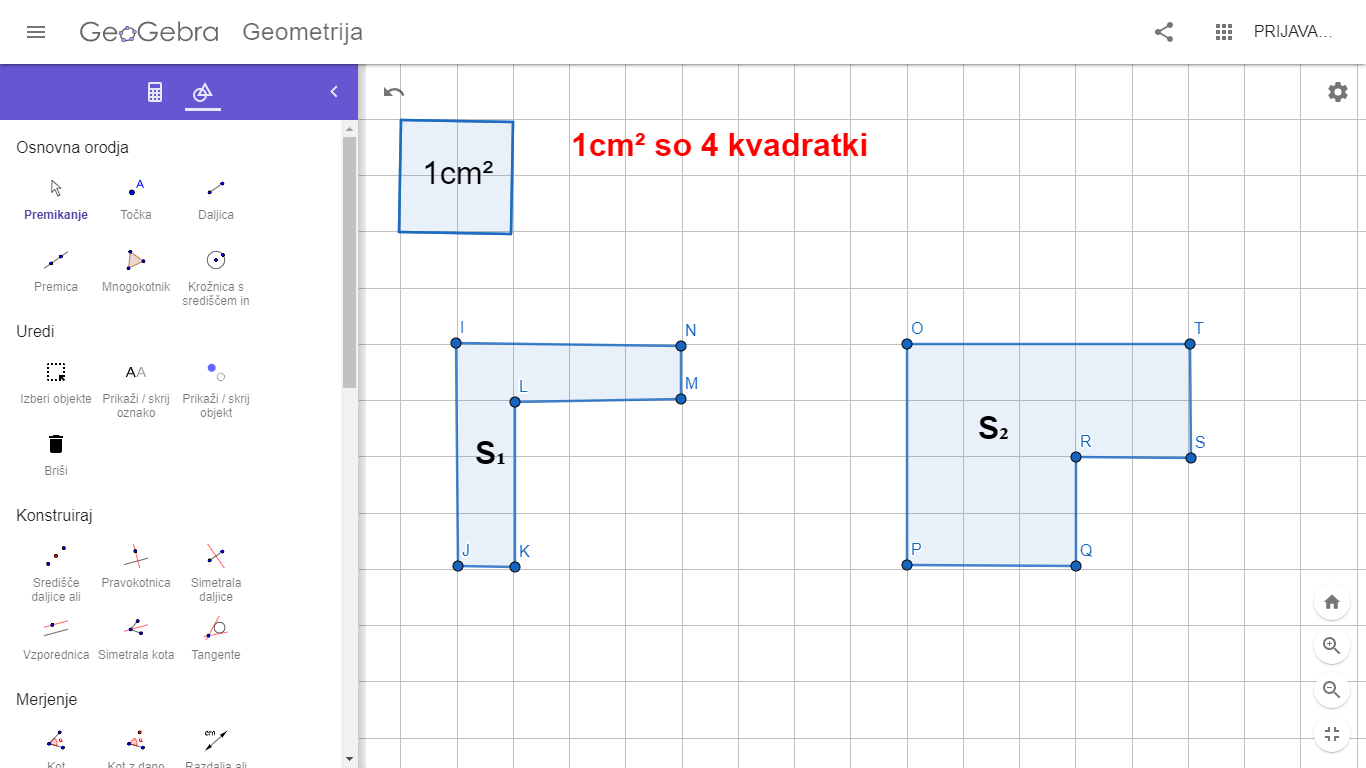 Narišimo poljuben lik z ploščino 3 cm2. Torej moramo narisati lik s ploščino  kvadratkov. Oblika v tem primeru ni pomembna. Narisala sem dve možnosti. 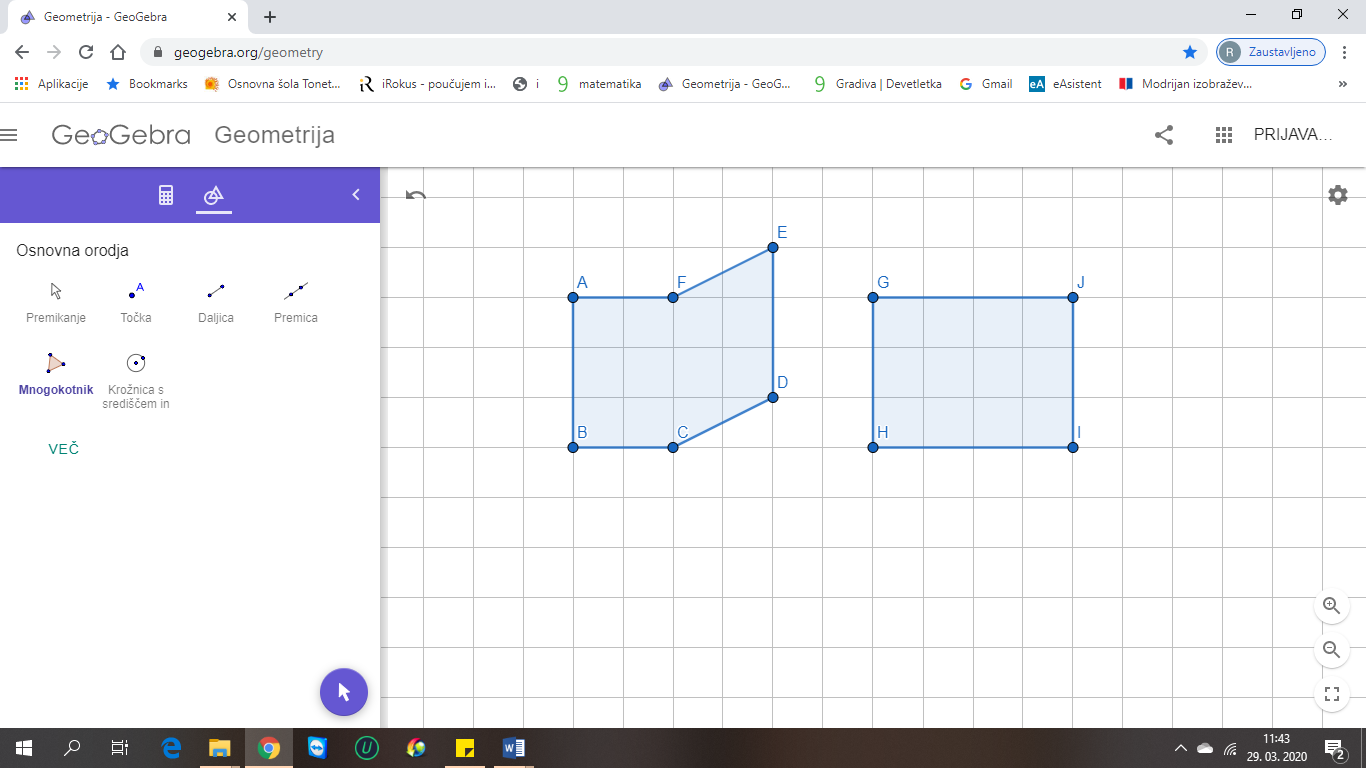 Spodaj so rešitve, preveri in popravi z rdečim pisalom.O TLAKUDanes bomo spoznali tlak. Poglejmo primer:  Dvojčka stopita v novozapadli sneg, eden ima obute škornje, drugi pa smuči. Razmisli kaj se zgodi in zakaj?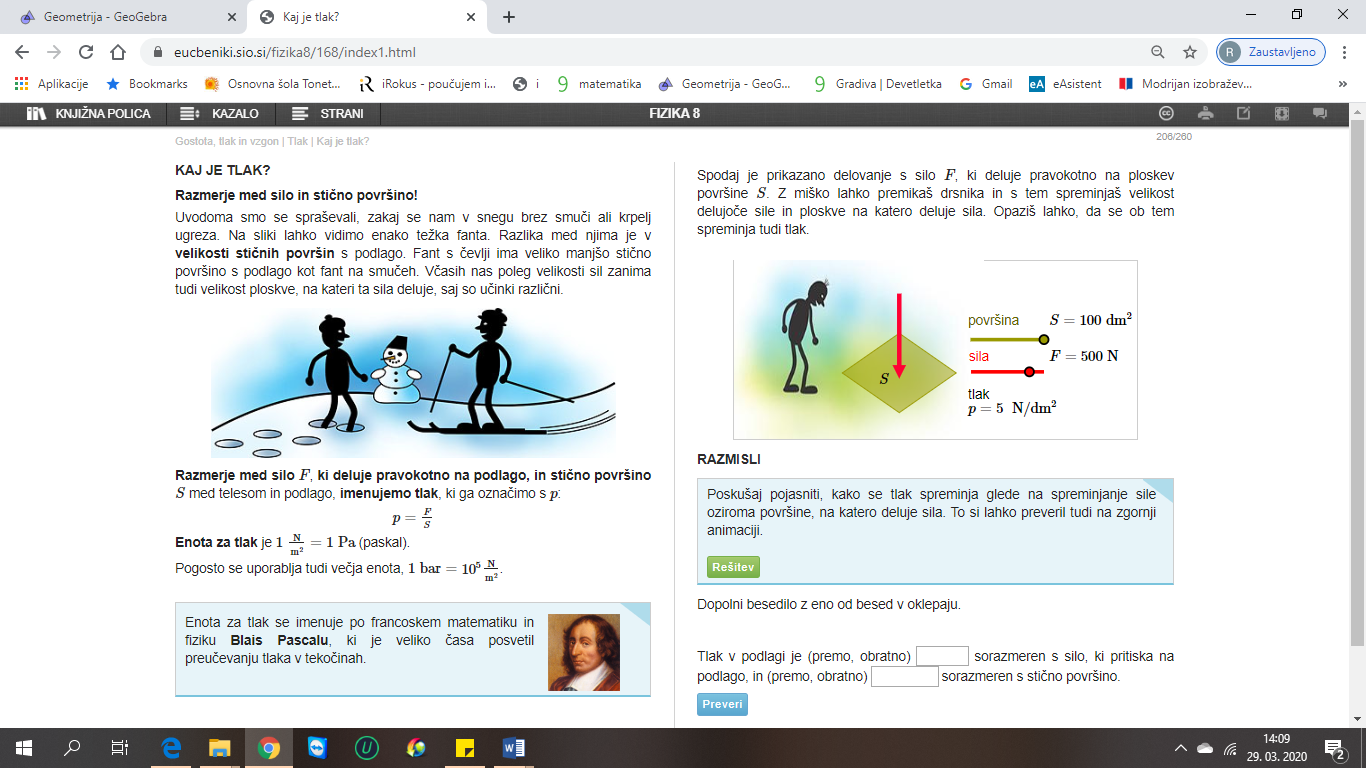 Sneg pod njima se ugrezne, vendar ne enako globoko.  Pri fantu, ki ima obute škornje, so sledi globje, kot pri smučarju. Razlika je v velikosti stične ploskve oz. v ploščini na katero sila deluje. Na sneg deluje sila fanta oz. smučarja.  Večja kot je velikost stične ploskev, manjši je ugrez.Kaj pa bi se zgodilo, če bi v škornjih stopila na sneg oče in sin? Kje bi bila sled globja?Pri očetu, saj je njegova teža večja.Torej lahko sklepamo, da je deformacija odvisna od velikosti ploskve in velikosti sile, ki deluje  nanjo.Količnik med silo, ki je pravokotna na podlago in ploščino ploskve imenujemo tlak.Oznaka za tlak : p (mali p)Enačba po kateri izračunamo tlak: 					p . . . tlak					F . . . sila					S . . . ploščinaEnota za tlak:     1 Pa  je pascal (izgovorjava paskal)Večja enota je bar.       (k Pa  je kilo paskal).Uporablja pa se tudi enota mbar (mili bar)       Reši naloge  1, 2, 3, 5, boljši učenci naj rešijo tudi nalogo 4 na strani 70 v delovnem zvezku.Računanje tlaka bomo obravnavali naslednjo uro.Lep pozdravUčiteljica Tadeja LahRešitve: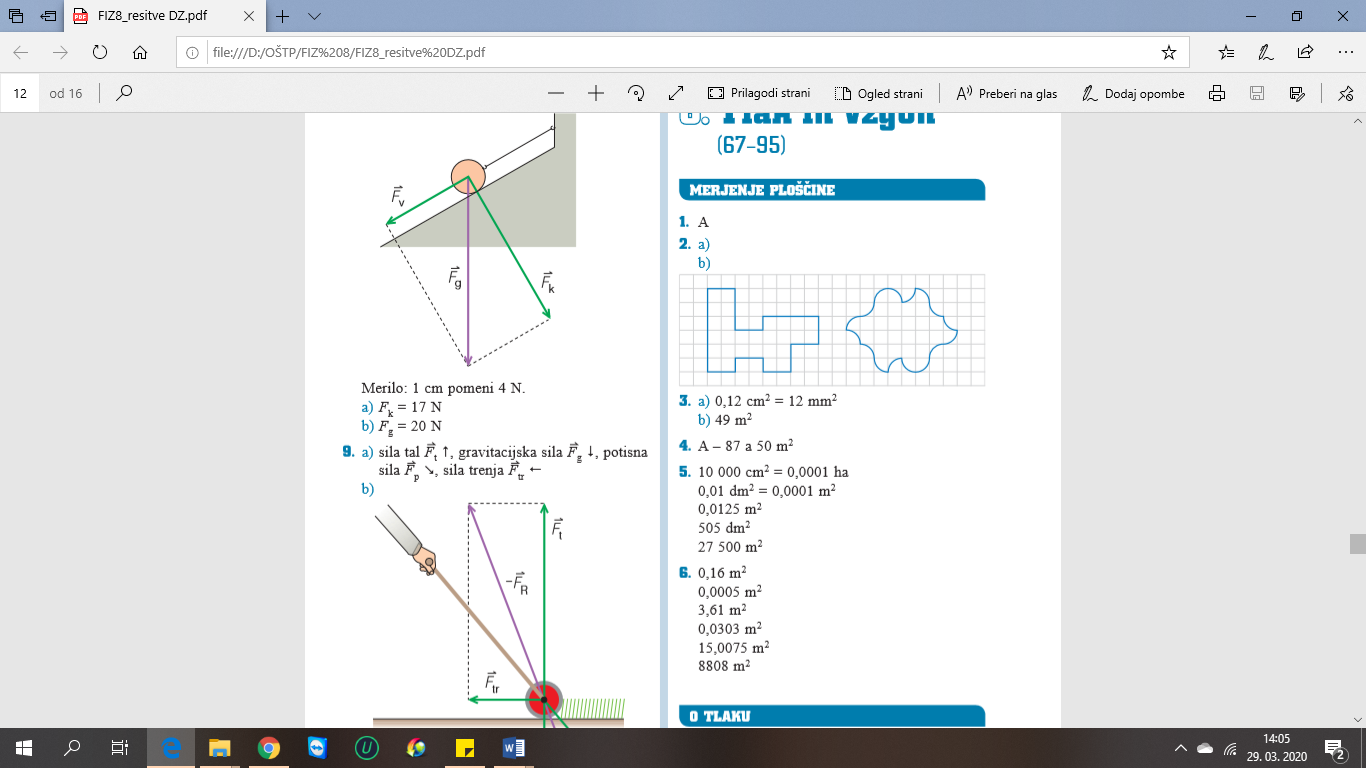 